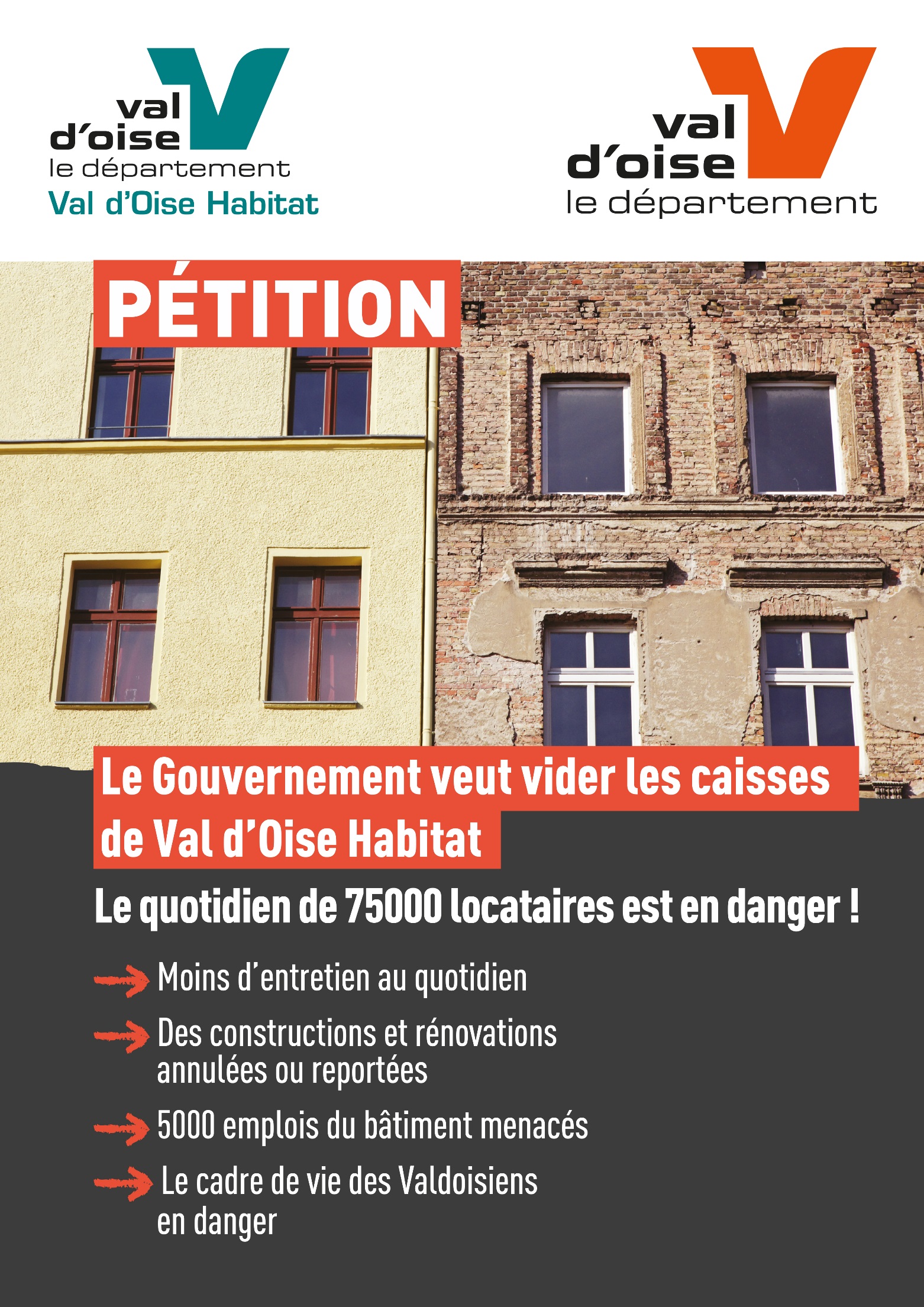 PRENOMNOMTITRECOMMUNEMAIL